Об утверждении ведомственного плана мероприятий оптимизации бюджетных расходов в сфере культуры на 2021-2023 годыВ соответствии с распоряжением Администрации Колпашевского района от 15.04.2021 № 128 «Об утверждении планов мероприятий, направленных на рост доходов, и оптимизации расходов бюджета муниципального образования «Колпашевский район» на 2021 год и плановый период 2022 и 2023 годов»ПРИКАЗЫВАЮ:1. Утвердить ведомственный план мероприятий оптимизации бюджетных расходов в сфере культуры на 2021 год и плановый период 2022 и 2023 годов согласно Приложению к настоящему приказу.2. Руководителям учреждений культуры:2.1. организовать исполнение ведомственного плана мероприятий оптимизации бюджетных расходов в сфере культуры на 2021 год и плановый период 2022 и 2023 годов. 3. Контроль за исполнением настоящего приказа оставляю за собой.И.о.начальника УКС и МП                                                             О.А.ПисанкоЕ.В.Кучерносова5 29 38                                Приложениек приказу Управления по культуре, спорту и молодёжной политике Администрации Колпашевского района  от 23.04.2021 №65Ведомственный план мероприятийоптимизации бюджетных расходов в сфере культуры на 2021 год и плановый период 2022 и 2023 годов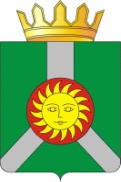 АДМИНИСТРАЦИЯ КОЛПАШЕВСКОГО РАЙОНА УПРАВЛЕНИЕ ПО КУЛЬТУРЕ, СПОРТУ И МОЛОДЁЖНОЙ ПОЛИТИКЕПРИКАЗАДМИНИСТРАЦИЯ КОЛПАШЕВСКОГО РАЙОНА УПРАВЛЕНИЕ ПО КУЛЬТУРЕ, СПОРТУ И МОЛОДЁЖНОЙ ПОЛИТИКЕПРИКАЗАДМИНИСТРАЦИЯ КОЛПАШЕВСКОГО РАЙОНА УПРАВЛЕНИЕ ПО КУЛЬТУРЕ, СПОРТУ И МОЛОДЁЖНОЙ ПОЛИТИКЕПРИКАЗ23.04.2021  № 65    № п/пНаименование мероприятияСрокРезультат мероприятияОтветственный исполнитель12431.Обеспечение соблюдения органами местного самоуправления Колпашевского района нормативов формирования расходов на оплату труда муниципальных служащих. Установить запрет на увеличение численности муниципальных служащих в УКС и МПЕжеквартально до 15 числа месяца, следующего за отчётным периодом (2021, 2022, 2023 гг)Информация по результатам работы предоставляется в УФЭПФЭО2.Осуществление мероприятий, направленных на оптимизацию расходов на содержание УКС и МП, подведомственных учреждений, а именно:Обеспечение снижения бюджетной нагрузки посредством минимизации расходов, связанных с выплатой компенсации за неиспользуемый отпуск.Снижение затрат на приобретение горюче-смазочных материалов.Введение ограничений на служебные командировки.Обеспечение экономии энергоресурсов.Минимизация расходов, связанных с прохождением независимой оценки квалификации, профессиональным обучением и дополнительным профессиональным образованием, при условии соблюдения действующего законодательства РФ.Ежеквартально до 7 числа месяца, следующего за отчётным периодомСнижение расходов.Информация по результатам работы предоставляется в ФЭОРуководители МБУ «Библиотека»,МБУ «ЦКД»2.Осуществление мероприятий, направленных на оптимизацию расходов на содержание УКС и МП, подведомственных учреждений, а именно:Обеспечение снижения бюджетной нагрузки посредством минимизации расходов, связанных с выплатой компенсации за неиспользуемый отпуск.Снижение затрат на приобретение горюче-смазочных материалов.Введение ограничений на служебные командировки.Обеспечение экономии энергоресурсов.Минимизация расходов, связанных с прохождением независимой оценки квалификации, профессиональным обучением и дополнительным профессиональным образованием, при условии соблюдения действующего законодательства РФ.Ежеквартально до 15 числа месяца, следующего за отчётным периодомСнижение расходов.Информация по результатам работы предоставляется в УФЭПФЭО3.Повышение эффективности муниципальных закупок в соответствии с Федеральным законом от 5 апреля 2013 года № 44-ФЗ «О контрактной системе в сфере закупок товаров, работ, услуг для обеспечения государственных и муниципальных нужд» и централизации закупочных процедурЕжеквартально до 7 числа месяца, следующего за отчётным периодом (2021, 2022, 2023 гг)Снижение расходов.Информация по результатам работы предоставляется в ФЭОРуководители МБУ «Библиотека»,МБУ «ЦКД»3.Повышение эффективности муниципальных закупок в соответствии с Федеральным законом от 5 апреля 2013 года № 44-ФЗ «О контрактной системе в сфере закупок товаров, работ, услуг для обеспечения государственных и муниципальных нужд» и централизации закупочных процедурЕжеквартально до 15 числа месяца, следующего за отчётным периодом (2021, 2022, 2023 гг)Снижение расходов.Информация по результатам работы предоставляется в УФЭПФЭО4.Разработка и утверждение плана оптимизации бюджетных расходов действующей сети на 2021-2023 годыдо 25 мая 2021г.Предоставление плана, утвержденного руководителем учреждения в ФЭОРуководители МБУ «Библиотека»,МБУ «ЦКД»5.Обеспечение реализации мероприятий плана оптимизации бюджетных расходов действующей сети, указанного в п. 3 настоящего ПланаЕжеквартально до 7 числа месяца, следующего за отчётным периодомИнформация по результатам работы предоставляется в ФЭОРуководители МБУ «Библиотека»,МБУ «ЦКД»6. Проведение мониторинга реализации настоящего Плана и предоставление информации о результатах работыЕжеквартально до 7 числа месяца, следующего за отчётным периодом в ФЭО Информация о результатах работы по реализации настоящего ПланаРуководители МБУ «Библиотека»,МБУ «ЦКД»6. Проведение мониторинга реализации настоящего Плана и предоставление информации о результатах работыЕжеквартально до 15 числа месяца, следующего за отчётным периодом в УФЭПИнформация о результатах работы по реализации настоящего ПланаФЭО7.Анализ сети подведомственных учреждений в сфере культуры, формирование предложений по оптимизации сети, в том числе  путём реорганизации учреждений (слияние, присоединение), повышения эффективности использования площадей, оптимизации штатных расписанийЕжегодно до 10 числа месяца, следующего за отчетным периодом (2021, 2022, 2023)Предложения и расчет экономии бюджетных средств в разрезе 2021-2023 годов в ФЭОРуководители МБУ «Библиотека»,МБУ «ЦКД»7.Анализ сети подведомственных учреждений в сфере культуры, формирование предложений по оптимизации сети, в том числе  путём реорганизации учреждений (слияние, присоединение), повышения эффективности использования площадей, оптимизации штатных расписанийЕжегодно до 15 числа месяца, следующего за отчетным периодом (2021, 2022, 2023)Аналитическая записка с предложениями и с учётом эффекта в виде экономии бюджетных средств в разрезе 2021-2023 годов Главе Колпашевского района и в УФЭПФЭО,ведущий специалист по культуре УКС и МП8.Не допущение образования просроченной кредиторской задолженности по принятым расходным обязательствамЕжеквартально до 7 числа месяца, следующего за отчётным периодом в ФЭОРуководители МБУ «Библиотека»,МБУ «ЦКД»8.Не допущение образования просроченной кредиторской задолженности по принятым расходным обязательствамЕжеквартально до 15 числа, следующего за отчётным периодом(2021, 2022, 2023)ФЭО9.Не допущение увеличения количества муниципальных учреждений и штатной численности работников бюджетной  сферы и органов местного самоуправления, финансовое обеспечение которых осуществляется за счет местного бюджета (за исключением случаев ввода в эксплуатацию объектов социально- культурной сферы, включенных в государственные программы Томской области и муниципальные программы)Ежеквартально до 7 числа месяца, следующего за отчётным периодом в ФЭО (2021, 2022, 2023)Информация о результатах работы по реализации настоящего ПланаРуководители МБУ «Библиотека»,МБУ «ЦКД»9.Не допущение увеличения количества муниципальных учреждений и штатной численности работников бюджетной  сферы и органов местного самоуправления, финансовое обеспечение которых осуществляется за счет местного бюджета (за исключением случаев ввода в эксплуатацию объектов социально- культурной сферы, включенных в государственные программы Томской области и муниципальные программы)ежеквартально до 15 числа, следующего за отчётным периодом (2021, 2022, 2023)Информация о результатах работы по реализации настоящего ПланаФЭО10.Не допущение установления новых расходных обязательств, не связанных с решением вопросов, отнесенных Конституцией Российской Федерации, федеральными и региональными законами к полномочиям органов местного самоуправленияежеквартально до 15 числа, следующего за отчётным периодом(2021, 2022, 2023)Информация по результатам работыФЭО